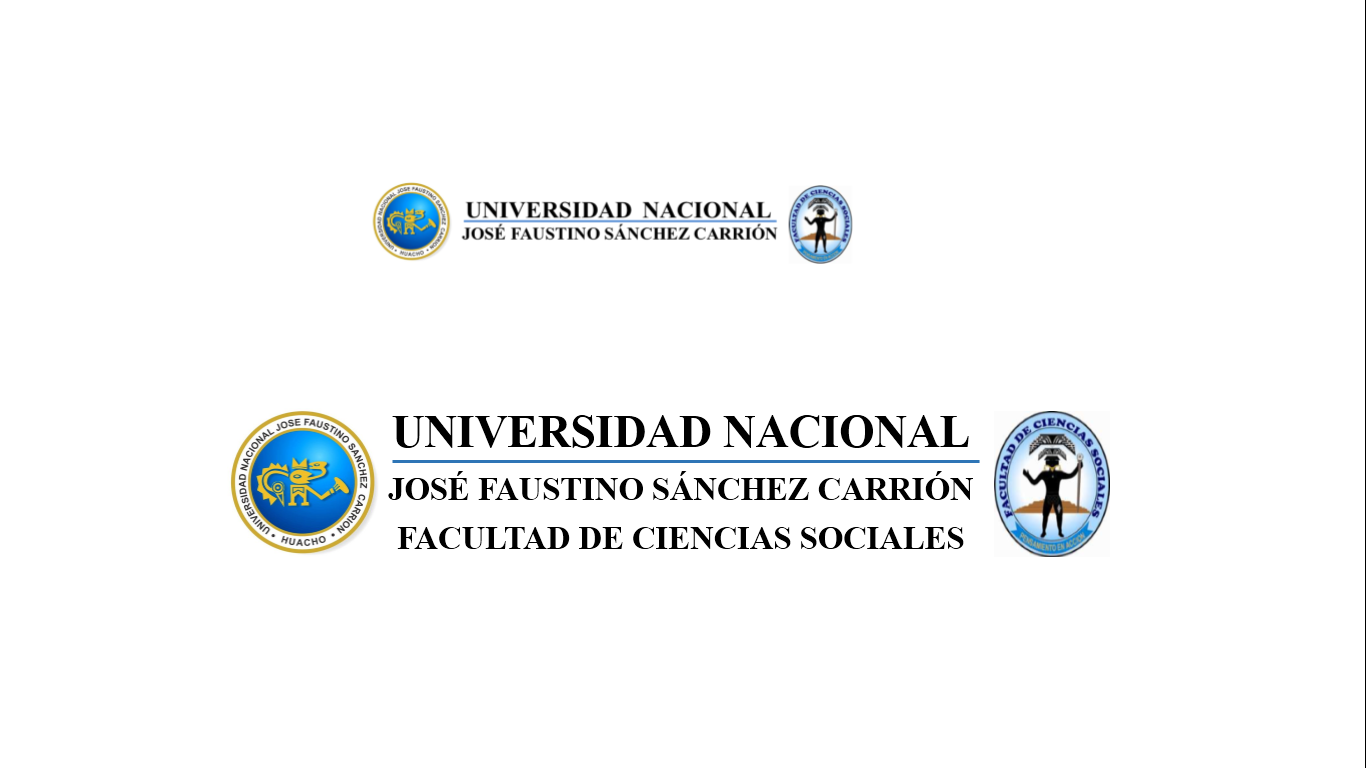 ESCUELA PROFESIONAL DE SOCIOLOGIADATOS GENERALESSUMILLA Y DESCRIPCIÓN DEL CURSO CAPACIDADES AL FINALIZAR EL CURSOIV. INDICADORES DE CAPACIDADES AL FINALIZAR EL CURSOV.- DESARROLLO DE LAS UNIDADES DIDACTICAS:VI.	MATERIALES EDUCATIVOS Y OTROS RECURSOS DIDÁCTICOSLos materiales educativos y recursos didácticos requeridos se utilizaran  de acuerdo a la naturaleza de los temas programados y al desarrollo de la presente asignatura siendo: MEDIOS ESCRITOS:Guía de resumen por unidades.Separatas con contenidos temáticos.Fotocopia de textos seleccionados.Libros seleccionados según bibliografíaRevistas y Periódicos.MEDIOS VISUALES ELECTRÓNICOS: PapelotesRota foliosGráficosProyector MultimediaLaptopMEDIOS INFORMÁTICOS:InternetPlataformas VirtualesProgramas de EnseñanzaVideos de temas seleccionados.VII.     EVALUACIÓN El sistema de evaluación es integral, permanente, cualitativo y cuantitativo (vigesimal) y se ajusta a las características de las asignaturas, es de carácter integral (teórico, practico y trabajos). De conformidad al art. 127 inc. b del actual Reglamento Académico se evaluara:Siendo el promedio final (PF), el promedio simple de los promedios ponderados de cada módulo (PM1, PM2, PM3, PM4); calculado de la siguiente manera: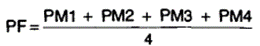 Su carácter cuantitativo vigesimal consiste en que la valorativa es de cero (0) a veinte (20), para todo proceso de evaluación, siendo once (11) la nota aprobatoria mínima, solo en el caso de determinación de la nota promocional la fracción de 0,5 o más va a favor de la unidad entera inmediata superior (art. 30 del Reglamento académico).  Evidencia de conocimientosPrueba escrita Exposición  del reporte finalFicha de evaluación del trabajo grupalEvidencia del productoOrganizadores visuales Matriz de un problema abordado interdisciplinariamente Proyecto de investigación interdisciplinaria.Portafolio de trabajoEvidencia del desempeñoMatriz de valoración según indicadores de logroLista de cotejoFicha de seguimiento de actitudes (escala)VIII. 	BIBLIOGRAFÍA Y REFERENCIAS WEBUNIDAD DIDACTICA I:Aguilar, M. y Ande- Egg, E. (1999). Diagnostico Social. Conceptos y metodologías. Buenos Aires-Mexico: Hvmanitas.Colom, D. (2008). Seminario: “El diagnostico Social”. Recuperado en: http://hoxe.vigo.org/pdf/Plandrogas/DiagnosticoSocial.pdfGaviria, A. & Gómez, G.(1999) ¿Con quienes trabajamos? El diagnóstico rápido participativo. Corporación Paisajoven-gtz-Fundación Corona: Colombia. Gobierno Vasco. (2009). Diagnostico social e intervención, Herramienta informática para el trabajo social. Bilbao: EuskoRichmond, M.(2005). Diagnostico Social. Èspaña:Siglo XXI. UNIDAD DIDACTICA II:Ander Egg, E. (1977). Técnicas de Investigación Social. Buenos Aires. Argentina: Hvmanitas.Ander Egg, E. (2011). Metodología y Práctica del Desarrollo de la Comunidad. Buenos Aires: Lumen. Recuperado de: http://libroanderegg-5.blogspot.pe/2011/06/metodologia-y-practica-del-desarrollo_7369.htmlArenales, O. (s.f) Taller 1: Inserción Comunitaria y Mapeo Social, Guía de estudio semipresencial. Universidad Rafael Landívar. Guatemala. Recuperado en: http://courseware.url.edu.gt/PROFASR/Docentes/Facultad%20de%20Ciencias%20Pol%C3Cano, A. (2005/2006). Las Técnicas de Grupo. Las Reuniones de Trabajo. BLOQUE II. Universidad de Las Palmas  Gran Canarias. Recuperado de: https://www2.ulpgc.es/hege/almacen/download/38/38207/tema_5_tecnicas_de_grupo_y Azmitia, M. (s.f). Espacios de Dialogo y Concertación. Un camino al desarrollo Empresarial Turístico. Cooperación Suiza en América Central  Managua, Nicaragua. Programa ProEmpresa.Hernández. R. (2010). Metodología de la Investigación. MCGRAW-HILL: MéxicoRojas, L & Castillo, L. (2011) Referencias teóricas para la acción de la promoción  del desarrollo social. Huacho.UNIDAD DIDACTICA III:Bobadilla, P. y otros. (1998). Metodología para el diseño de proyectos. Lima: Pack Perù.CEPAL. (s.a.). Análisis de Problemas y búsqueda de soluciones. Recuperado en: https://www.cepal.org/ilpes/noticias/paginas/7/35117/04_ARBOLESLópez A. (2005). Problemas Sociales, Desigualdad, Pobreza y Exclusión Social.    Lima: Pact Perù   Editorial Biblioteca Nacional-Madrid España.Martinez, R. y Fernandez, A. (s.a.). Árbol de Problemas y áreas de intervención. CEPAL. Recuperado en: ttp://recursos.salonesvirtuales.com/assets/bloques/martinez_rodrigo.pdfMinisterio de Desarrollo Sostenible y Planificación. (1997), Manual de Planificación Participativa. La Paz, Bolivia.Silva, I. (2003).Metodología para la elaboración de estrategias de desarrollo local. Santiago de Chile:ILPES.UNIDAD DIDACTICA IV:Aguilar, M. y Ande- Egg, E. (1999). Diagnostico Social. Conceptos y metodologías. Buenos Aires-Mexico: Hvmanitas.Ander Egg, E.y Aguilar M. (2005). Como elaborar un Proyecto. Guía para Desarrollar Proyectos Sociales y Culturales. Buenos Aires. Argentina: Hvmanitas.Medianero, D. & Maúrtua, M. (2016). Diseño de Proyectos Sociales. Lima Perú: Macro. Muñoz, B. (s.f.) Los pueblos indígenas y los proyectos sociales de desarrollo ¿Una contribución real al desarrollo? CEPAL Recuperado de: http://www.estudiosindigenas.cl/trabajados/PONENCIA.pdf         Huacho, Febrero del 2018                                                                                   _________________________________ISABEL ELCIRA CELEDONIO DIAZ             Docente del CursoIX.	PROBLEMAS QUE EL ESTUDIANTE RESOLVERÁ AL FINALIZAR EL CURSO.Huacho,  Febrero  del 2018________________________________ISABEL ELCIRA CELEDONIO DIAZDocente del CursoMISIÓNVISIÓNEl Programa de Sociología es una unidad académica que pertenece a la Facultad de Ciencias Sociales, que forma integralmente profesionales e investigadores competentes y creativos, fomentando la proyección y extensión con capacidad de actuar con responsabilidad social en la solución de problemas y en la promoción del desarrollo sostenible a nivel local, regional y nacional.Ser al 2022 una Escuela de Profesional competitiva, acreditada, con excelencia académica y de responsabilidad social; equipo humano que se considera investigador, valora su identidad cultural, sensible a la problemática Socioeconómica. Ofreciendo conocimientos y gestión de calidad, reconocida a nivel local, regional y nacional.LÍNEA DE CARRERAFORMACIÓN PROFESIONAL ESPECIALIZADACURSODIAGNOSTICO SOCIALCÓDIGO301HORAS5 HORAS: 1 HT Y 4 HP.CICLOVIDENTIFICACIÓNPertenece al área Especializada de Formación Profesional Especializada. Es de carácter teórico-práctico, dividido en cuatro módulos didácticos de 16 semanas.COMPETENCIASSu propósito es Estructurar la recolección de datos, relacionándolos, sintetizándolos e interpretándolos, en función de una realidad concreta. Implantando una jerarquización de problemas  según su naturaleza y magnitud, para Formular una conveniente hipótesis de trabajo e intervención  como base de una acción programada que responda eficazmente a la satisfacción de necesidades, donde  explicara  la realidad social de cara a la acción y transformación de las situaciones problemas que presentan individuos, grupos y comunidades.CONTENIDOAbarca los siguientes aspectos:  -  Algunas cuestiones para comprender el Diagnostico social-  Naturaleza del diagnóstico social    -  Finalidad y requisitos del Diagnostico social    - Tipos de Diagnostico    - Definición operativa de Diagnostico Social - El punto de partida Las necesidades o problemas. La identificación de las necesidades y problemas en el diagnóstico Fuentes de información. ¿Qué y cómo organizar los datos? Delimitando el problema Problemas y recursos de inventario: algunos instrumentos El desarrollo de estrategias y prioridades de intervención  -  Entrevista CuestionariosGrupo de enfoque o el enfoque de grupo Árbol y objetivos problema Análisis de redes sociales: la construcción y visualizaciónLas interacciones entre los actores Análisis FODA Análisis de las partes interesadas Método Delphi Métodos diagnósticos posibles: MICMAC y MACTOR Técnica Venn - Revisión de la información existente Mapeo de la diversidad Métodos de investigación Método 1: Observación participativa e identificación de puntos específicos Método 2: Discusiones Semiestructuradas Método 3: Discusiones de Grupos Específicos Selección de los temas Facilitación de las discusiones Sistematización de la información recopilada Acciones de seguimientoAnálisis detallado de los resultadosRegistro de las reunionesTaller de planificación participativa y Plan de Acción. PRODUCTOSe culmina con la presentación de una monografía de diagnóstico situacional de una Provincia, Distrito y/o comunidad que tenga como marco teórico el esquema, Técnicas y herramientas desarrollados en la presente asignatura.CAPACIDAD DE LA UNIDAD DIDACTICANOMBRE DE LA UNIDAD DIDACTICASEMANAS UNIDAD IDada la necesidad de mejorar  la realidad social  analiza los fundamentos básicos del diagnóstico, así como sus pautas de desarrollo; basándose en los principales enfoques del diagnóstico social. ASPECTOS BÁSICOS DEL DIAGNOSTICO12  34 UNIDADIILa necesidad de aplicar una  metodología, selecciona los métodos y técnicas adecuadas para el desarrollo del diagnóstico; tomando en cuenta los principales métodos y técnicas sociales para la recolección de datos e información primaria.MÉTODOS Y TÉCNICAS PARA LA ELABORACIÓN DEL DIAGNÓSTICO.5678UNIDADIIISiendo  necesario revertir la situación problemática identifica el problema central tomando como base la técnica del Árbol del Problema.ANÁLISIS DEL PROBLEMA9101112UNIDADIVAnte un pronóstico de alternativa de solución por realizar, propone un diagnostico social, Tomando como referencia las pautas de elaboración y los principales enfoques del diagnóstico social.PROPUESTA DE UN DIAGNOSTICO DE ESTUDIO13141516NÚMEROINDICADORES DE CAPACIDADES AL FINALIZAR EL CURSO1Reconoce la importancia  del estudio del diagnóstico social estableciendo sus propias definiciones operacionales con claridad.2Distingue  con claridad   los tipos de diagnóstico,  considerando las más relevantes propuestas teóricas de clasificación.3 Identifica  los principales enfoques establecidos al diagnóstico social teniendo en cuenta las propuestas teóricas  de Espinoza y Ander Egg.4Identifica las  Pautas del Diagnóstico Social con claridad, empleadas para el desarrollo de  proyectos sociales.5Aplica con precisión las técnicas de recolección de datos: Observación y  Fichaje en el diagnostico social, tomando en cuenta el procedimiento adecuado.6Aplica con precisión las técnicas de recolección de datos: Entrevista y Encuesta en el diagnostico social, teniendo en cuenta el procedimiento adecuado.7Emplea con eficacia la prueba piloto y la validación del instrumento de recolección de datos, considerados en la investigación científica.8Emplea con eficacia otras técnicas de recolección de datos: Diagramas y Mapas, establecido en la elaboración de diagnóstico social.9Identifica  con precisión el  problema diagnosticado  tomando como base la técnica del Árbol del Problema.  10Distingue con claridad el procedimiento del análisis del problema, tomando en cuenta la técnica del Árbol del Problema.  11Desarrolla el análisis del Problema, teniendo en cuenta  el Diagrama del árbol. 12Emplea con eficacia el análisis estadístico y sociológico del problema diagnosticado, considerando  el  SSPS v22 y las principales teorías sociológicas.  13Desarrolla  las  Pautas del Diagnóstico Social  empleadas para el desarrollo de  proyectos sociales.14Elabora una propuesta de alternativa de solución diagnosticada, tomando en cuenta el desarrollo de  proyectos sociales.15Expone  su  trabajo de investigación monográfica del diagnóstico social, considerando los aportes de la investigación.16Resuelve las evaluaciones plateadas con claridad. CAPACIDAD DE LA UNIDAD DIDÁCTICA I: Dada la necesidad de mejorar  la realidad social  analiza los fundamentos básicos del diagnóstico, así como sus pautas de desarrollo; basándose en los principales enfoques del diagnóstico social. CAPACIDAD DE LA UNIDAD DIDÁCTICA I: Dada la necesidad de mejorar  la realidad social  analiza los fundamentos básicos del diagnóstico, así como sus pautas de desarrollo; basándose en los principales enfoques del diagnóstico social. CAPACIDAD DE LA UNIDAD DIDÁCTICA I: Dada la necesidad de mejorar  la realidad social  analiza los fundamentos básicos del diagnóstico, así como sus pautas de desarrollo; basándose en los principales enfoques del diagnóstico social. CAPACIDAD DE LA UNIDAD DIDÁCTICA I: Dada la necesidad de mejorar  la realidad social  analiza los fundamentos básicos del diagnóstico, así como sus pautas de desarrollo; basándose en los principales enfoques del diagnóstico social. CAPACIDAD DE LA UNIDAD DIDÁCTICA I: Dada la necesidad de mejorar  la realidad social  analiza los fundamentos básicos del diagnóstico, así como sus pautas de desarrollo; basándose en los principales enfoques del diagnóstico social. CAPACIDAD DE LA UNIDAD DIDÁCTICA I: Dada la necesidad de mejorar  la realidad social  analiza los fundamentos básicos del diagnóstico, así como sus pautas de desarrollo; basándose en los principales enfoques del diagnóstico social. CAPACIDAD DE LA UNIDAD DIDÁCTICA I: Dada la necesidad de mejorar  la realidad social  analiza los fundamentos básicos del diagnóstico, así como sus pautas de desarrollo; basándose en los principales enfoques del diagnóstico social. CAPACIDAD DE LA UNIDAD DIDÁCTICA I: Dada la necesidad de mejorar  la realidad social  analiza los fundamentos básicos del diagnóstico, así como sus pautas de desarrollo; basándose en los principales enfoques del diagnóstico social. SemanaContenidos Contenidos Contenidos Contenidos Estrategia didácticaEstrategia didácticaIndicadores de logro de la capacidad SemanaConceptualProcedimentalProcedimentalActitudinalEstrategia didácticaEstrategia didácticaIndicadores de logro de la capacidad 1Definición e Importancia del diagnóstico.Construye  la importancia del estudio del diagnóstico y su definición operacional.Construye  la importancia del estudio del diagnóstico y su definición operacional.Acepta la importancia del estudio del diagnóstico.Exposicióny Dialogocon inicioMotivacional.Exposicióny Dialogocon inicioMotivacional.Reconoce la importancia  del estudio del diagnóstico social estableciendo sus propias definiciones operacionales con claridad.ASPECTOS BÁSICOS DEL DIAGNOSTICO 2  Tipos de Diagnostico.Arma un mapa conceptual sobre los tipos de Diagnostico.Arma un mapa conceptual sobre los tipos de Diagnostico.Aclara  los  tipos de Diagnostico. Taller de gabinete y exposición.Taller de gabinete y exposición.Distingue  con claridad   los tipos de diagnóstico,  considerando las más relevantes propuestas teóricas de clasificación.ASPECTOS BÁSICOS DEL DIAGNOSTICO 3Enfoques del Diagnostico Social. Reúne las principales propuestas teóricas sobrelos enfoques del    Diagnostico Social.Reúne las principales propuestas teóricas sobrelos enfoques del    Diagnostico Social.Selecciona  las principales propuestas teóricassobre el Diagnostico Social.Técnica de la rejilla. Técnica de la rejilla. Identifica  los principales enfoques establecidos al diagnóstico social teniendo en cuenta las propuestas teóricas  de Espinoza y Ander Egg.ASPECTOS BÁSICOS DEL DIAGNOSTICO 4Pautas del Diagnóstico Social.Arma un mapa conceptual sobre las pautas delDiagnóstico Social.Arma un mapa conceptual sobre las pautas delDiagnóstico Social.Desarrolla el mapa de las pautas del diagnóstico.Exposición de videos sobre el tema.Exposición de videos sobre el tema.Identifica las  Pautas del Diagnóstico Social con claridad, empleadas para el desarrollo de  proyectos sociales.Unidad Didáctica I :EVALUACIÓN DE LA UNIDAD DIDÁCTICAEVALUACIÓN DE LA UNIDAD DIDÁCTICAEVALUACIÓN DE LA UNIDAD DIDÁCTICAEVALUACIÓN DE LA UNIDAD DIDÁCTICAEVALUACIÓN DE LA UNIDAD DIDÁCTICAEVALUACIÓN DE LA UNIDAD DIDÁCTICAEVALUACIÓN DE LA UNIDAD DIDÁCTICAUnidad Didáctica I :EVIDENCIA DE CONOCIMIENTOSEVIDENCIA DE CONOCIMIENTOSEVIDENCIA DE PRODUCTOEVIDENCIA DE PRODUCTOEVIDENCIA DE PRODUCTOEVIDENCIA DE DESEMPEÑOEVIDENCIA DE DESEMPEÑOUnidad Didáctica I :Evaluación escrita y oral de la Unidad Didáctica.Evaluación escrita y oral de la Unidad Didáctica.Presenta un plan de trabajo en equipo y evaluación sobre el avance mensual.Presenta un plan de trabajo en equipo y evaluación sobre el avance mensual.Presenta un plan de trabajo en equipo y evaluación sobre el avance mensual.Participación activa en clase y en la organización del trabajo.Participación activa en clase y en la organización del trabajo.CAPACIDAD DE LA UNIDAD DIDÁCTICA II: La necesidad de aplicar una  metodología, selecciona los métodos y técnicas adecuadas para el desarrollo del diagnóstico; tomando en cuenta los principales métodos y técnicas sociales para la recolección de datos e información primaria.CAPACIDAD DE LA UNIDAD DIDÁCTICA II: La necesidad de aplicar una  metodología, selecciona los métodos y técnicas adecuadas para el desarrollo del diagnóstico; tomando en cuenta los principales métodos y técnicas sociales para la recolección de datos e información primaria.CAPACIDAD DE LA UNIDAD DIDÁCTICA II: La necesidad de aplicar una  metodología, selecciona los métodos y técnicas adecuadas para el desarrollo del diagnóstico; tomando en cuenta los principales métodos y técnicas sociales para la recolección de datos e información primaria.CAPACIDAD DE LA UNIDAD DIDÁCTICA II: La necesidad de aplicar una  metodología, selecciona los métodos y técnicas adecuadas para el desarrollo del diagnóstico; tomando en cuenta los principales métodos y técnicas sociales para la recolección de datos e información primaria.CAPACIDAD DE LA UNIDAD DIDÁCTICA II: La necesidad de aplicar una  metodología, selecciona los métodos y técnicas adecuadas para el desarrollo del diagnóstico; tomando en cuenta los principales métodos y técnicas sociales para la recolección de datos e información primaria.CAPACIDAD DE LA UNIDAD DIDÁCTICA II: La necesidad de aplicar una  metodología, selecciona los métodos y técnicas adecuadas para el desarrollo del diagnóstico; tomando en cuenta los principales métodos y técnicas sociales para la recolección de datos e información primaria.CAPACIDAD DE LA UNIDAD DIDÁCTICA II: La necesidad de aplicar una  metodología, selecciona los métodos y técnicas adecuadas para el desarrollo del diagnóstico; tomando en cuenta los principales métodos y técnicas sociales para la recolección de datos e información primaria.CAPACIDAD DE LA UNIDAD DIDÁCTICA II: La necesidad de aplicar una  metodología, selecciona los métodos y técnicas adecuadas para el desarrollo del diagnóstico; tomando en cuenta los principales métodos y técnicas sociales para la recolección de datos e información primaria.SemanaContenidos Contenidos Contenidos Contenidos Estrategia didácticaEstrategia didácticaIndicadores de logro de la capacidad SemanaConceptualProcedimentalProcedimentalActitudinalEstrategia didácticaEstrategia didácticaIndicadores de logro de la capacidad 5Técnicas de Recolección de datos: Observación, Fichaje.Emplea con precisión las técnicas de recolección de datos: Observación y  Fichaje.Emplea con precisión las técnicas de recolección de datos: Observación y  Fichaje.Selecciona los tipos de técnicas de observación y fichaje a emplear.Método de pregunta.Método de pregunta.Aplica con precisión las técnicas de recolección de datos: Observación y  Fichaje en el diagnostico social, tomando en cuenta el procedimiento adecuado.MÉTODOS Y TÉCNICASPARA LA ELABORACIÓNDEL  DIAGNÓSTICO.       6Técnicas de Recolección de datos: Entrevista y Encuesta.Emplea con precisión las  técnicas de recolección de datos: Entrevista y Encuesta en el diagnostico social.Emplea con precisión las  técnicas de recolección de datos: Entrevista y Encuesta en el diagnostico social.Aclara la aplicación de la  entrevista y encuesta.Método de pregunta.Método de pregunta.Aplica con precisión las técnicas de recolección de datos: Entrevista y Encuesta en el diagnostico social, teniendo en cuenta el procedimiento adecuado.MÉTODOS Y TÉCNICASPARA LA ELABORACIÓNDEL  DIAGNÓSTICO.7Prueba Piloto y Validación del instrumento.Efectúa con eficacia la prueba piloto y la validación del instrumento de recolección de datos.Efectúa con eficacia la prueba piloto y la validación del instrumento de recolección de datos.Desarrolla la prueba piloto y la validación de expertos.Taller de gabinete.Taller de gabinete.Emplea con eficacia la prueba piloto y la validación del instrumento de recolección de datos, considerados en la investigación científica.MÉTODOS Y TÉCNICASPARA LA ELABORACIÓNDEL  DIAGNÓSTICO.8Otras técnicas de recolección de datos: Diagramas y Mapas.Efectúa con eficacia otras técnicas de recolección de datos: Diagramas y Mapas.Efectúa con eficacia otras técnicas de recolección de datos: Diagramas y Mapas.Desarrolla Diagramas y Mapas.Taller de gabinete y exposición.Taller de gabinete y exposición.  Emplea con eficacia otras técnicas de recolección de datos: Diagramas y Mapas, establecido en la elaboración de diagnóstico social.Unidad Didáctica II EVALUACIÓN DE LA UNIDAD DIDÁCTICAEVALUACIÓN DE LA UNIDAD DIDÁCTICAEVALUACIÓN DE LA UNIDAD DIDÁCTICAEVALUACIÓN DE LA UNIDAD DIDÁCTICAEVALUACIÓN DE LA UNIDAD DIDÁCTICAEVALUACIÓN DE LA UNIDAD DIDÁCTICAEVALUACIÓN DE LA UNIDAD DIDÁCTICAUnidad Didáctica II EVIDENCIA DE CONOCIMIENTOSEVIDENCIA DE CONOCIMIENTOSEVIDENCIA DE PRODUCTOEVIDENCIA DE PRODUCTOEVIDENCIA DE PRODUCTOEVIDENCIA DE DESEMPEÑOEVIDENCIA DE DESEMPEÑOUnidad Didáctica II Evaluación escrita en plataforma con entrega previa de lecturas y videos.Evaluación escrita en plataforma con entrega previa de lecturas y videos.Entrega del avance para el segundo mes del trabajo de investigación.Entrega del avance para el segundo mes del trabajo de investigación.Entrega del avance para el segundo mes del trabajo de investigación.Participación organizada y activa en el desarrollo del trabajo.Participación organizada y activa en el desarrollo del trabajo.CAPACIDAD  DE LA UNIDAD DIDÁCTICA III: Siendo  necesario revertir la situación problemática identifica el problema central tomando como base la técnica del Árbol del Problema.CAPACIDAD  DE LA UNIDAD DIDÁCTICA III: Siendo  necesario revertir la situación problemática identifica el problema central tomando como base la técnica del Árbol del Problema.CAPACIDAD  DE LA UNIDAD DIDÁCTICA III: Siendo  necesario revertir la situación problemática identifica el problema central tomando como base la técnica del Árbol del Problema.CAPACIDAD  DE LA UNIDAD DIDÁCTICA III: Siendo  necesario revertir la situación problemática identifica el problema central tomando como base la técnica del Árbol del Problema.CAPACIDAD  DE LA UNIDAD DIDÁCTICA III: Siendo  necesario revertir la situación problemática identifica el problema central tomando como base la técnica del Árbol del Problema.CAPACIDAD  DE LA UNIDAD DIDÁCTICA III: Siendo  necesario revertir la situación problemática identifica el problema central tomando como base la técnica del Árbol del Problema.CAPACIDAD  DE LA UNIDAD DIDÁCTICA III: Siendo  necesario revertir la situación problemática identifica el problema central tomando como base la técnica del Árbol del Problema.CAPACIDAD  DE LA UNIDAD DIDÁCTICA III: Siendo  necesario revertir la situación problemática identifica el problema central tomando como base la técnica del Árbol del Problema.SemanaContenidos Contenidos Contenidos Contenidos Estrategia didácticaEstrategia didácticaIndicadores de logro de la capacidad SemanaConceptualProcedimentalProcedimentalActitudinalEstrategia didácticaEstrategia didácticaIndicadores de logro de la capacidad 9Problema, Identificación y recomendaciones.  Identifica  con precisión el  problema diagnosticado.Identifica  con precisión el  problema diagnosticado.Capta  el  problema diagnosticado.Taller de resúmenes y exposición debate.Taller de resúmenes y exposición debate.Identifica  con precisión el  problema diagnosticado  tomando como base la técnica del Árbol del Problema.  ANÁLISIS DEL PROBLEMA10Procedimiento del análisis del problema.Estructura el procedimiento del análisis del problema.Estructura el procedimiento del análisis del problema.Comparte  el procedimiento del análisis del problema.Exposición de videos.Exposición de videos.Distingue con claridad el procedimiento del análisis del problema, tomando en cuenta la técnica del Árbol del Problema.  ANÁLISIS DEL PROBLEMA11Análisis del Problema en el Diagrama del árbol.Esboza síntesis sobre el  análisis del Problema.Esboza síntesis sobre el  análisis del Problema.Debate el análisis del Problema.Panel de discusión.Panel de discusión.Desarrolla el análisis del Problema, teniendo en cuenta  el Diagrama del árbol. ANÁLISIS DEL PROBLEMA12Análisis Estadístico y Sociológico del Problema diagnosticado.Emplea con eficacia el análisis estadístico y sociológico del problema diagnosticado.  Emplea con eficacia el análisis estadístico y sociológico del problema diagnosticado.  Asume tareas de investigación sobre análisis estadístico y sociológico del Problema.Exposición con motivación a los estudiantes.Exposición con motivación a los estudiantes.Emplea con eficacia el análisis estadístico y sociológico del problema diagnosticado, considerando  el  SSPS v22 y las principales teorías sociológicas.  Unidad Didáctica III :EVALUACIÓN DE LA UNIDAD DIDÁCTICAEVALUACIÓN DE LA UNIDAD DIDÁCTICAEVALUACIÓN DE LA UNIDAD DIDÁCTICAEVALUACIÓN DE LA UNIDAD DIDÁCTICAEVALUACIÓN DE LA UNIDAD DIDÁCTICAEVALUACIÓN DE LA UNIDAD DIDÁCTICAEVALUACIÓN DE LA UNIDAD DIDÁCTICAUnidad Didáctica III :EVIDENCIA DE CONOCIMIENTOEVIDENCIA DE CONOCIMIENTOEVIDENCIA DE PRODUCTOEVIDENCIA DE PRODUCTOEVIDENCIA DE PRODUCTOEVIDENCIA DE DESEMPEÑOEVIDENCIA DE DESEMPEÑOUnidad Didáctica III :Evaluación escrita en plataforma con entrega previa de lecturas y videos.Evaluación escrita en plataforma con entrega previa de lecturas y videos.Entrega y exposición de los trabajos al tercer mesEntrega y exposición de los trabajos al tercer mesEntrega y exposición de los trabajos al tercer mesDistingue reflexivamente cada una de las etapas del trabajo, valorando el avance como necesarios y participando activamente en su desarrollo.Distingue reflexivamente cada una de las etapas del trabajo, valorando el avance como necesarios y participando activamente en su desarrollo.CAPACIDAD DE LA UNIDAD DIDÁCTICA IV: Ante un pronóstico de alternativa de solución por realizar, propone un diagnostico social, Tomando como referencia las pautas de elaboración y los principales enfoques del diagnóstico social.CAPACIDAD DE LA UNIDAD DIDÁCTICA IV: Ante un pronóstico de alternativa de solución por realizar, propone un diagnostico social, Tomando como referencia las pautas de elaboración y los principales enfoques del diagnóstico social.CAPACIDAD DE LA UNIDAD DIDÁCTICA IV: Ante un pronóstico de alternativa de solución por realizar, propone un diagnostico social, Tomando como referencia las pautas de elaboración y los principales enfoques del diagnóstico social.CAPACIDAD DE LA UNIDAD DIDÁCTICA IV: Ante un pronóstico de alternativa de solución por realizar, propone un diagnostico social, Tomando como referencia las pautas de elaboración y los principales enfoques del diagnóstico social.CAPACIDAD DE LA UNIDAD DIDÁCTICA IV: Ante un pronóstico de alternativa de solución por realizar, propone un diagnostico social, Tomando como referencia las pautas de elaboración y los principales enfoques del diagnóstico social.CAPACIDAD DE LA UNIDAD DIDÁCTICA IV: Ante un pronóstico de alternativa de solución por realizar, propone un diagnostico social, Tomando como referencia las pautas de elaboración y los principales enfoques del diagnóstico social.CAPACIDAD DE LA UNIDAD DIDÁCTICA IV: Ante un pronóstico de alternativa de solución por realizar, propone un diagnostico social, Tomando como referencia las pautas de elaboración y los principales enfoques del diagnóstico social.CAPACIDAD DE LA UNIDAD DIDÁCTICA IV: Ante un pronóstico de alternativa de solución por realizar, propone un diagnostico social, Tomando como referencia las pautas de elaboración y los principales enfoques del diagnóstico social.SemanaContenidos Contenidos Contenidos Contenidos Estrategia didácticaEstrategia didácticaIndicadores de logro de la capacidad SemanaConceptualProcedimentalProcedimentalActitudinalEstrategia didácticaEstrategia didácticaIndicadores de logro de la capacidad 13Elaboración y desarrollo de las pautas del diagnóstico. Arma  las  Pautas del Diagnóstico Social.Arma  las  Pautas del Diagnóstico Social.Aclara las pautas del diagnóstico social.Exposición académica con motivación estudiantil.Exposición académica con motivación estudiantil.Desarrolla  las  Pautas del Diagnóstico Social  empleadas para el desarrollo de  proyectos sociales.PROPUESTA DE UN DIAGNOSTICO DE ESTUDIO14 Elaboración  de propuesta de solución diagnosticada. Diseña una propuesta de alternativa de solución.Diseña una propuesta de alternativa de solución.Desarrolla la propuesta de alternativa de solución.Exposición de videos sobre el tema.Exposición de videos sobre el tema.Elabora una propuesta de alternativa de solución diagnosticada, tomando en cuenta el desarrollo de  proyectos sociales.PROPUESTA DE UN DIAGNOSTICO DE ESTUDIO15Exposiciones de trabajos de diagnostico.Expone  su  trabajo de investigación monográfica del diagnóstico social.Expone  su  trabajo de investigación monográfica del diagnóstico social.Participa en el desarrollo de la exposición.Exposición y Presentación de trabajos.Exposición y Presentación de trabajos.Expone  su  trabajo de investigación monográfica del diagnóstico social, considerando los aportes de la investigación.PROPUESTA DE UN DIAGNOSTICO DE ESTUDIO16           Evaluación FinalResponde a la evaluación planteada.Responde a la evaluación planteada.Participa en  la  prueba escrita.Prueba escrita.Prueba escrita.Resuelve las evaluaciones plateadas con claridad.Unidad Didáctica IV :EVALUACIÓN DE LA UNIDAD DIDÁCTICAEVALUACIÓN DE LA UNIDAD DIDÁCTICAEVALUACIÓN DE LA UNIDAD DIDÁCTICAEVALUACIÓN DE LA UNIDAD DIDÁCTICAEVALUACIÓN DE LA UNIDAD DIDÁCTICAEVALUACIÓN DE LA UNIDAD DIDÁCTICAEVALUACIÓN DE LA UNIDAD DIDÁCTICAUnidad Didáctica IV :EVIDENCIA DE CONOCIMIENTOSEVIDENCIA DE CONOCIMIENTOSEVIDENCIA DE PRODUCTOEVIDENCIA DE PRODUCTOEVIDENCIA DE PRODUCTOEVIDENCIA DE DESEMPEÑOEVIDENCIA DE DESEMPEÑOUnidad Didáctica IV :Prueba escrita de 20 preguntas.Prueba escrita de 20 preguntas.Trabajo final concluido y exposición en equipo.Trabajo final concluido y exposición en equipo.Trabajo final concluido y exposición en equipo.Asistencia puntual y participación activa en los debates a nivel interpretativo, argumentativo y propositivo.Asistencia puntual y participación activa en los debates a nivel interpretativo, argumentativo y propositivo.VARIABLEPONDERACIONESPONDERACIONESUNIDADES DIDACTICAS DENOMINADAS MODULOSVARIABLEP1P2UNIDADES DIDACTICAS DENOMINADAS MODULOSEvaluación de conocimiento30%20%El ciclo académico comprende 4 módulos, correspondiendo la ponderación P1Evaluación de producto35%40%El ciclo académico comprende 4 módulos, correspondiendo la ponderación P1Evaluación de desempeño35%40%El ciclo académico comprende 4 módulos, correspondiendo la ponderación P1MAGNITUD CAUSAL OBJETIVO DEL PROBLEMAACCIÓN MÉTRICA DE VINCULACIÓNCONSECUENCIA MÉTRICA VINCULANTE DE LA ACCIÓNExiste poca comprensión de los diferentes niveles del conocimiento por la falta de lectura, análisis y bajo espíritu investigativo; que se usan para diagnosticar las problemáticas sociales más urgentes que se dan en la práctica de campo.El 60% de estudiantes  no distingue identificación con interpretación y análisis de problemas.  Además, desconocen que  los problemas sociales están ligados entre sí.Conseguir una formación sólida, en los estudiantes estimando lograr un 80% en el desarrollo de su nivel cognitivo de la asignatura con habilidades y/o destrezas en la aplicación de la práctica de campo.Poco dominio cognitivo en estrategias metodológicas, desconocimiento de dinámicas grupales y falta de  entrenamiento en técnicas e instrumentos para la elaboración y recolección de información. El 70 % de estudiante no cuenta con propuestas de estrategias  metodológicas que le  permita    formular instrumentos para la recolección de datos. Estimo lograr un 85% de estudiantes de la asignatura tenga la posibilidad de aplicar en los grupos humanos que interviene  aprendizaje obtenido sobre determinadas estrategias metodologías que le permita  diagnosticar de manera coherente y objetiva.Desconocimiento de los problemas sociales como efecto de la globalización y reducida visión multidimensional de los fenómenos interconectados.60% de estudiantes  no identifican, ni comprenden la complejidad de los problemas sociales; están desinformados sobre la existencia de una diversidad de saberes en problemáticas que abordan los profesionales.Lograr un 75% de estudiantes, expliquen las necesidades y exigencias de los problemas sociales que demandan las poblaciones vulnerables,  desarrollando  actividades grupales innovadoras  que  respondan a todos los individuos, grupos y  familias  que son sujetos de atención. Poco dinamismo de los estudiantes y falta de colaboración de equipos interdisciplinarios que aborden problemáticas sociales y den  propuestas técnicas, convertidas en programas y proyectos  sociales que reviertan las situaciones diagnosticadas.70% de estudiantes no cuenta con el conocimiento y adiestramiento en la elaboración de propuestas técnicas, convertidas en programas y proyectos  sociales.Lograr un 80% de estudiantes, formule proyectos sociales y cuenten con apoyo de equipos interdisciplinarios que permitan resolver los problemas sociales que demandan las poblaciones vulnerables en los objetos diagnosticados.